                                                       ПРИЁМ ПРЕПАРАТОВ	  Все препараты храните в холодильнике.  Порошки и настойки лучше всего запивать напитками, имеющими густоватую консистенцию. Это, например, апельсиновый сок Sandora. Приём производится следующим образом. В 50-100 гр. чашечку кладете дозу препарата, наливаете 15-20 мл. жидкости ( это 1-2 столовые ложки ). Перемешиваете и одним глотком выпиваете, запивая небольшим ( 50-70 мл ) количеством напитка. Старайтесь не оставлять остатки порошка на дне и стенках чашки.    Делайте йодную сетку вечером. Ватной палочкой аптечный йод наносите на животе, на пояснице, на бёдрах или на крестце. За один раз делайте 1 сетку размером с Вашу ладонь и только на одном месте! Каждый вечер наносите на новое место. Если к следующему вечеру пятно исчезает, то делаете снова. Если к следующему  вечеру будет ещё виден йод, то один день пропускаете. И так далее. При аллергии - прекращайте на 2-3 дня.  
   Перед началом курса пропейте 5-дневный курс аптечных лекарств вермокс и декарис (или наш аналог декариса - левамизол) :1-й и 5-й дни : по 1 шт. декариса после ужина (в 1 пачке-1 табл., т.е. на курс нужно 2 пачки)2-й,3-й и 4-й дни : вермокс по 1 шт. утром и вечером после еды (всего 6 табл. за 3 дня-1 пачка)   Принимайте препараты  только при нормальном самочувствии. Принятие любого препарата при плохом самочувствии может ухудшить состояние. При наличии температуры принимать препараты нельзя. При возникновении  боли или спазмов можно выпить  спазмалгон  или  аспирин  UPSA  без витамина С.   Никогда не превышайте указанные дозы. Превышение дозы не ускоряет процесс лечения, а только лишь тормозит его.Завтрак  1Порошок тёмно-зелёного цвета с жёлтыми вкраплениями. Принимается по  0,5 гр. через 10 - 15 мин. после завтрака ежедневно, кроме воскресенья.Завтрак  2Коричнево-зеленоватый порошок. Принимается по 2,0 гр. через 10 - 15 мин. после завтрака ежедневно, кроме воскресенья. Просто смешиваете оба завтрака и выпиваете их совместно.  Ужин 1________________________________________________________________ Темный порошок. Принимается  ежедневно через  10-15 мин. после ужина по  0,2-0,6 гр. От этого препарата происходит  утренний кашицевидный, лёгкий  стул. Это нормально. Если стул чрезмерно активен, т.е. продолжается и днем, то нужно уменьшить  дозу этого порошка. 

Ужин 2_________________________________________________________________Кислые капли. Перед сном капаете в чайную ложку с водой 2-7 капель и выпиваете. Затем запиваете небольшим количеством воды.  Количество капель вы определяете сами. При оптимальном количестве должен быть глубокий полноценный сон. Большинство людей пьют 3-4 капли, не более. Обычно к полнолунию нужно уменьшать на 1 каплю, а к новолунию – увеличивать на 1 каплю. Принимается ежедневно.
Ужин 3Порошок белого цвета. Принимается каждый день по 0.03 гр. под язык на кончике ложки перед вечерней чисткой зубов.Ужин 4Масляные капли.  Принимаются каждый день по 3 капли  под язык , через 5 мин. после приёма  ужина-3,  до  вечерней чистки зубов.Зелёная мазь. Антицеллюлитная мазь. Можно также использовать при воспалениях кожи, а так же  при ушибах, синяках, суставных  болях. Наносите очень тонким слоем, буквально плёнкой. Крем ночной для лица .Оказывает омолаживающее действие. Разглаживает морщинки, увлажняет, питает кожу, улучшает цвет лица. Нельзя наносить на область вокруг глаз. Храните крем строго в холодильнике.Масло для волос. Набираете в ладонь шампунь, капаете в него 5 капель масла и этой смесью моете голову. Потом смываете водой. Применяется при каждом мытье волос.Ушная белая мазь. Мажете ватной палочкой в обоих ушах, оставляя в самой глубине уха по 
1 спичечной головке мази. Мажете 10 дней подряд. Потом только по средам и воскресеньям.Ушное жёлтое масло. Можно начинать капать масло только спустя 4-6 месяцев от начала курса лечения. Капаете (предварительно встряхнув флакончик) вечером, лучше перед выходными. В каждое ухо - по 4-5 капель (пока масло не перекроет слух). Вероятно возникновение достаточно сильной боли, проходящей в течении 2-3 мин. Сначала капаете в одно ухо, после прохождения боли закладываете в это ухо ватку. Потом так же поступаете и со вторым ухом. Затем для профилактики проделывайте аналогичную процедуру 2 раза в месяц._____________________________________________________________________________________

		                      РЕКОМЕНДАЦИИ ПО ПИТАНИЮ И ДЫХАНИЮ
   Человек на 100% состоит из белков - твердых, мягких или жидких. Поэтому и основа питания -разнообразные  белки. Это яйца, мясо, рыба, орехи, семечки. Лучше всего морепродукты, даже после заморозки. По качеству аминокислотного состава морские продукты более всего подходят человеку. Очень полезны зародыши пшеницы, по 1 столовой ложке через 10 мин. после завтрака и ужина, размешивая с водой.     Белковые продукты всегда нужно есть вместе с зелёными листовыми овощами. Белки не всасываются, если в пищеварительном тракте слабая полезная флора. А зелень - лучшая пища для полезных бактерий организма! Это шпинат, укроп, петрушка , рока , кинза , листовой салат и т.д. Так же очень полезны различные специи, совсем необязательно острые. В выборе специй ориентируйтесь, пожалуйста, на свой вкус.
    Важно употреблять жидкости + жидкие продукты не более . в день. От избытка жидкости опускаются почки, из них вымывается энергия ( в человеческом организме аэроионы аккуму-лируются именно в почках).Твердые продукты проходят по пищеварительному тракту, на всем своем протяжении являющемуся по сути полой трубкой. Жидкости же продавливаются через плотные органы - это стенки желудка, селезенка, почки, кожа. Основная нагрузка ложится на сердце, и если оно хоть немного ослаблено, то вода остается в организме, и человек полнеет. По химическим свойствам жир- это невыведенная моча с белком. Чтобы похудеть безвозвратно, нужно научиться употреблять то количество жидкости, которое организм в состоянии вывести.        Человек дышит воздухом, и хотя воздух легкий, но в день получается около 15 кг, а это зна-чительно больше 2-3 кг пищи и жидкостей, получаемых человеком. И это в спокойном состоянии! А при физической нагрузке или стрессе это количество возрастает в 1,5-2 раза. Всегда оставляйте приоткрытой форточку в помещении, в котором вы находитесь! Спустя 2 часа нахождения одного человека в закрытой комнате площадью 20-25 кв.м., в этом помещении не остается энергии. Аэроионы воздуха ( прана ) не проходят сквозь фильтры кондиционеров, поэтому  в закрытых кондиционированных офисах так часто недомогают люди. Нехватку энергии современный человек восполняет  чаще кофеином - «официально» разрешённым наркотиком, находящимся в чае, кофе, некоторых спиртных и газированных напитках. Пейте чаи из мелиссы, черники и фиалки, - они полезны для легких и почек, усиливают  энергетику человека, но при этом не содержат кофеин.        

                                                    Питайтесь и дышите на здоровье !Как не имея  весов определить количество порошка? Если взять прилагаемую кофейную ложечку, то в полной ложке без горки будет 1,0 гр. любого порошка. Горка убирается аккуратно  ножом сверху по поверхности ложки.Т.е.0.5гр.,например,это будет ровно половина ложки без горки.	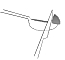 